          Белая ночь без тебя                Я оглянусь - нет тебя...Ночью проснусь - нет тебя...Время сводит мосты над Невой,    Но приходишь не ты!                 Белая ночь без тебя, Словно зимняя ночь без огня...        Кто-то случайно где-то           Встречает тебя.  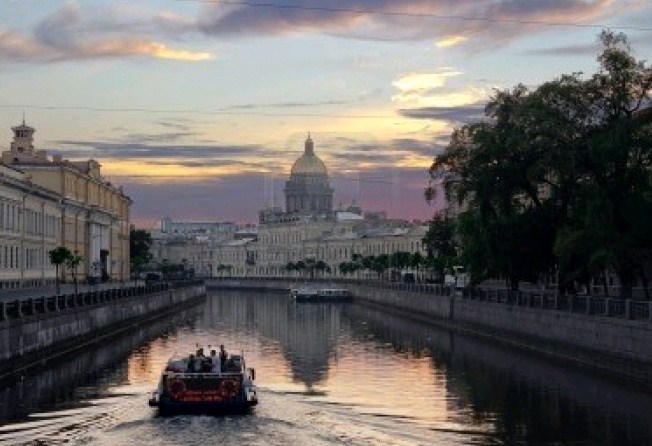 Время летит - где же ты?Сердце щемит - где же ты?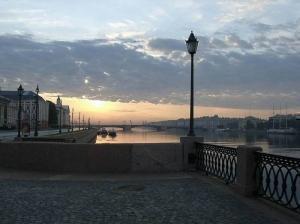 Сколько надо прожить, пережить,     Счастьем что б дорожить!? 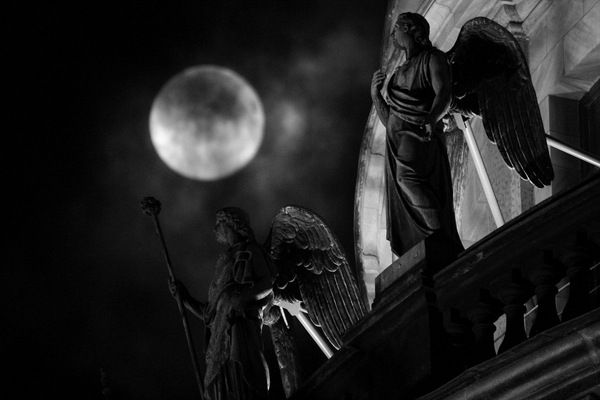          А белая ночь без тебя,Словно зимняя ночь без огня...Кто-то случайно где-тоВстречает тебя.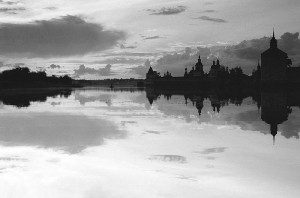 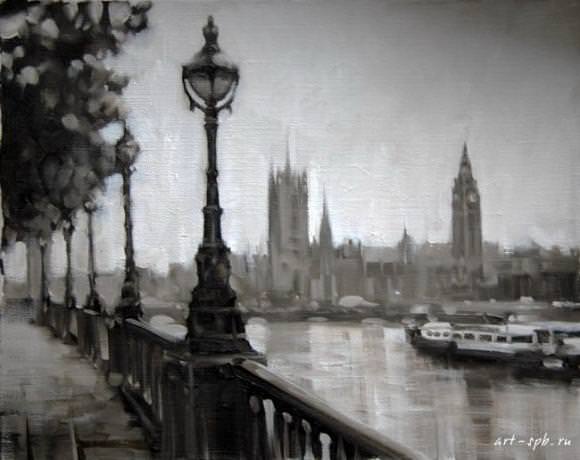 Ты не придешь - я приду,Ты не найдешь - я найду.Где-то в мире твой след вижу я,Он - как утренний свет!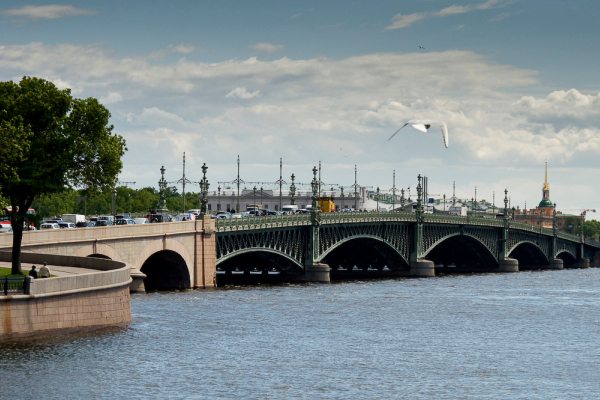 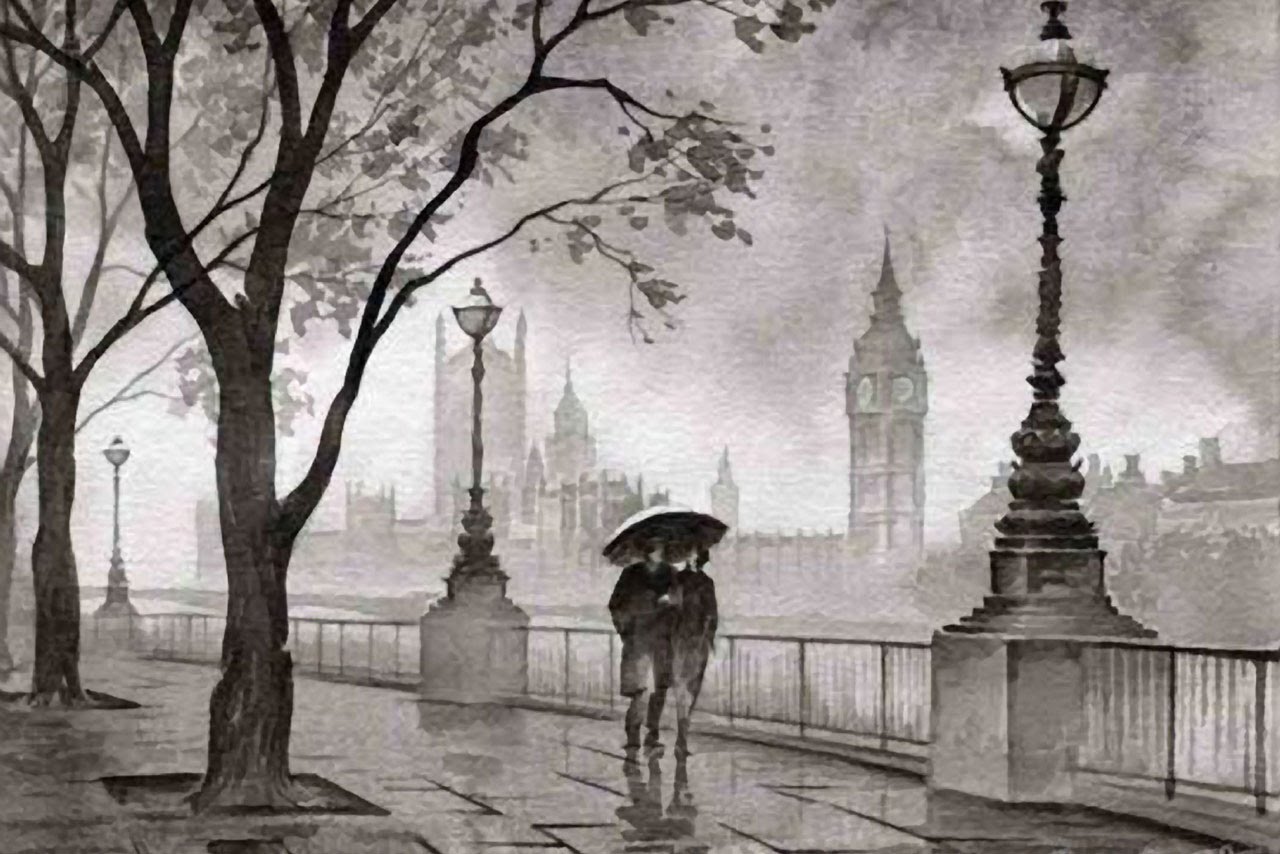                А белая ночь без тебя,Словно зимняя ночь без огня...Нет, не случайно, счастье,Я встречу тебя. М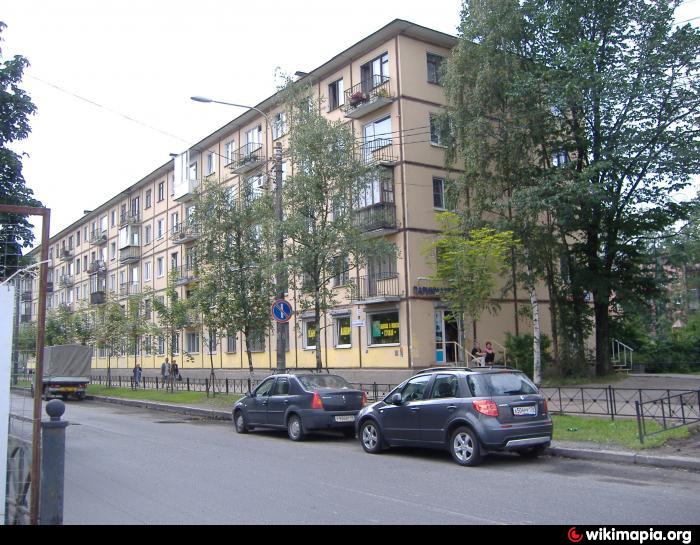 